Муниципальное бюджетное общеобразовательное учреждение «Каякентская средняя общеобразовательная школа №1 им. Алибекова М. М.»Утверждаю Директор МБОУ «Каякентская СОШ №1 им. Алибекова М. М.» ___________ Казилов З. Б.«_______» ____________ 2022 г.ПРОГРАММА воспитания для организаций отдыха детей и их оздоровления в пришкольном лагере «Надежда» 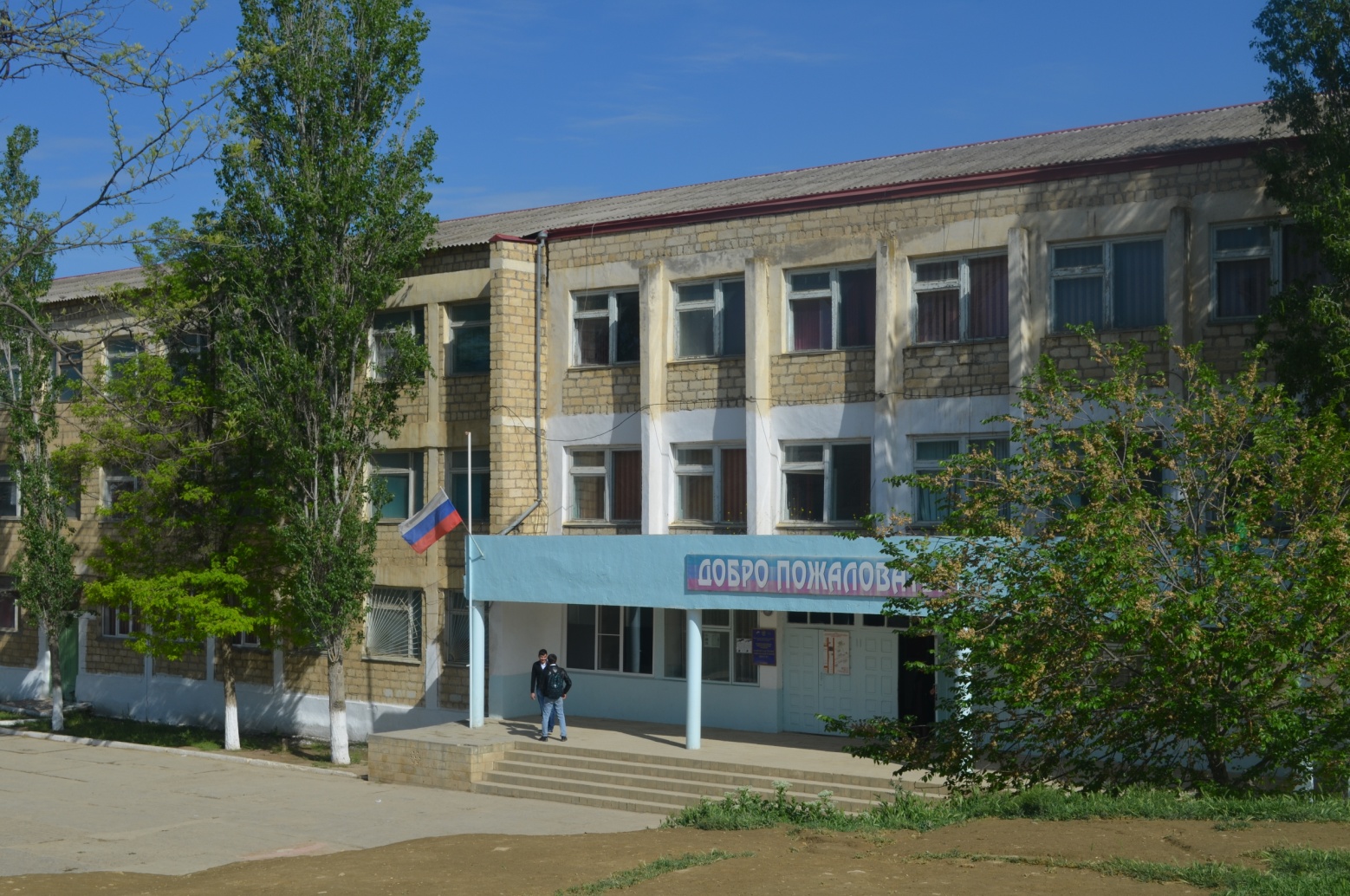 Срок реализации: 5 летс. Каякент – 2022 г.СОДЕРЖАНИЕПОЯСНИТЕЛЬНАЯ ЗАПИСКАПрограмма воспитания для организации отдыха детей и их оздоровления в пришкольном лагере «Надежда» организованном при МБОУ «Каякентская СОШ №1 им. Алибекова М. М.» составлена на основе Примерной рабочей программа воспитания для организаций отдыха детей и их оздоровления  подготовленной ФГБОУ «Всероссийский детский центр «Смена» на основе Примерной рабочей программы воспитания для общеобразовательных организаций, разработанной Федеральным государственным бюджетным научным учреждением «Институт изучения детства, семьи и воспитания Российской академии образования» в соответствии с нормативно-правовыми документами: - Конституцией Российской Федерации (принята всенародным голосованием 12.12.1993, с изменениями, одобренными в ходе общероссийского голосования 01.07.2020).- Конвенцией о правах ребенка (одобрена Генеральной Ассамблеей ООН 20.11.1989, вступила в силу для СССР 15.09.1990).- Федеральным законом от 29.12.2012 № 273-ФЗ «Об образовании в Российской Федерации».- Федеральным законом от 31.07.2020 № 304-ФЗ «О внесении изменений в Федеральный закон «Об образовании в Российской Федерации» по вопросам воспитания обучающихся».- Федеральным законом от 24.07.1998 № 124-ФЗ «Об основных гарантиях прав ребенка в Российской Федерации».- Федеральным законом от 30.12.2020 № 489-ФЗ «О молодежной политике в Российской Федерации».- Приказы №№286,287 Министерства просвещения Российской Федерации об утверждении ФГОС начального общего образования и ФГОС основного общего образования от 31 мая 2021 года.- Стратегией развития воспитания в Российской Федерации на период до 2025 года (утверждена распоряжением Правительства Российской Федерации от 29.05.2015 № 996-р).- Указом Президента Российской Федерации от 21.07.2020 № 474 «О национальных целях развития Российской Федерации на период до 2030 года». - Планом основных мероприятий, проводимых в рамках Десятилетия детства, на период до 2027 года (утвержден распоряжением Правительства Российской Федерации от 23.01.2021 № 122-р).- Государственной программой Российской Федерации «Развитие образования» (утверждена Постановлением Правительства Российской Федерации от 26. 12.2017 № 1642).- Федеральным проектом «Успех каждого ребенка» (утвержден президиумом Совета при Президенте РФ по стратегическому развитию и национальным проектам, протокол от 24.12.2018 № 16.).Программа является методическим документом, определяющим комплекс основных характеристик воспитательной работы, осуществляемой в детском лагере, разрабатывается с учетом государственной политики в области образования и воспитания.Программа создана с целью организации непрерывного воспитательного процесса, основывается на единстве и преемственности с общим и дополнительным образованием, соотносится с примерной рабочей программой воспитания для образовательных организаций, реализующих образовательные программы общего образования.Программа предусматривает приобщение обучающихся к российским традиционным духовным ценностям, включая культурные ценности своей этнической группы, правилам и нормам поведения в российском обществе.Ценности Родины и природы лежат в основе патриотического направления воспитания.Ценности человека, дружбы, семьи, сотрудничества лежат в основе духовно-нравственного и социального направлений воспитания.Ценность знания лежит в основе познавательного направления воспитания.Ценность здоровья лежит в основе направления физического воспитания.Ценность труда лежит в основе трудового направления воспитания.Ценности культуры и красоты лежат в основе эстетического направления воспитания.Программа включает три раздела: целевой; содержательный; организационный.Приложение: примерный календарный план воспитательной работы.Раздел I. Целостно –целевые основы воспитанияНормативные ценностно-целевые основы воспитания детей в детском лагере определяются содержанием российских гражданских (базовых, общенациональных) норм и ценностей, основные из которых закреплены в Конституции Российской Федерации. С учетом мировоззренческого, этнического, религиозного многообразия российского общества ценностно-целевые основы воспитания детей включают духовно-нравственные ценности культуры народов России, традиционных религий народов России в качестве вариативного компонента содержания воспитания, реализуемого на добровольной основе, в соответствии с мировоззренческими и культурными особенностями 
и потребностями родителей (законных представителей) несовершеннолетних детей. Воспитательная деятельность в детском лагере реализуется в соответствии с приоритетами государственной политики в сфере воспитания, зафиксированными в Стратегии развития воспитания в Российской Федерации на период до 2025 года. Приоритетной задачей Российской Федерации в сфере воспитания детей является развитие высоконравственной личности, разделяющей российские традиционные духовные ценности, обладающей актуальными знаниями и умениями, способной реализовать свой потенциал в условиях современного общества, готовой к мирному созиданию и защите Родины.1.1. Цель и задачи воспитанияСовременный российский общенациональный воспитательный идеал – высоконравственный, творческий, компетентный гражданин России, принимающий судьбу Отечества как свою личную, осознающий ответственность за настоящее и будущее страны, укорененный в духовных и культурных традициях многонационального народа Российской Федерации. В соответствии с этим идеалом и нормативными правовыми актами Российской Федерации в сфере образования цель воспитания: создание условий для личностного развития, самоопределения и социализации обучающихся на основе социокультурных, духовно-нравственных ценностей и принятых в российском обществе правил и норм поведения в интересах человека, семьи, общества и государства, формирование у обучающихся чувства патриотизма, гражданственности, уважения к памяти защитников Отечества и подвигам Героев Отечества, закону и правопорядку, человеку труда и старшему поколению, взаимного уважения, бережного отношения к культурному наследию и традициям многонационального народа Российской Федерации, природе и окружающей среде. (Федеральный закон от 29 декабря 2012 г. № 273-ФЗ «Об образовании в Российской Федерации, ст. 2, п. 2).Задачи воспитания определены с учетом интеллектуально-когнитивной, эмоционально-оценочной, деятельностно-практической составляющих развития личности; - усвоение ими знаний, норм, духовно-нравственных ценностей, традиций, которые выработало российское общество (социально значимых знаний);- формирование и развитие позитивных личностных отношений к этим нормам, ценностям, традициям (их освоение, принятие);- приобретение соответствующего этим нормам, ценностям, традициям социокультурного опыта поведения, общения, межличностных и социальных отношений, применения полученных знаний и сформированных отношений на практике (опыта нравственных поступков, социально значимых дел).1.2. Методологические основы и принципы воспитательной деятельностиМетодологической основой Программы воспитания являются антропологический, культурно-исторический и системно-деятельностный подходы. Воспитательная деятельность в детском лагере основывается на следующих принципах:- принцип гуманистической направленности. Каждый ребенок имеет право на признание его как человеческой личности, уважение его достоинства, защиту его человеческих прав, свободное развитие;- принцип ценностного единства и совместности. Единство ценностей и смыслов воспитания, разделяемых всеми участниками образовательных отношений, содействие, сотворчество и сопереживание, взаимопонимание и взаимное уважение;- принцип культуросообразности. Воспитание основывается на культуре и традициях России, включая культурные особенности региона; - принцип следования нравственному примеру. Пример, как метод воспитания, позволяет расширить нравственный опыт ребенка, побудить его к открытому внутреннему диалогу, пробудить в нем нравственную рефлексию, обеспечить возможность выбора при построении собственной системы ценностных отношений, продемонстрировать ребенку реальную возможность следования идеалу в жизни;- принцип безопасной жизнедеятельности. Защищенность важных интересов личности от внутренних и внешних угроз, воспитание через призму безопасности и безопасного поведения; - принцип совместной деятельности ребенка и взрослого. Значимость совместной деятельности взрослого и ребенка на основе приобщения к культурным ценностям и их освоения;- принцип инклюзивности. Организация воспитательного процесса, при котором все дети, независимо от их физических, психических, интеллектуальных, культурно-этнических, языковых и иных особенностей, включены в общую систему образования.Данные принципы реализуются в укладе детского лагеря, включающем воспитывающие среды, общности, культурные практики, совместную деятельность и события.Уклад – общественный договор участников образовательных отношений, опирающийся на базовые национальные ценности, содержащий традиции региона и детского лагеря, задающий культуру поведения сообществ, описывающий предметно-эстетическую среду, деятельности и социокультурный контекст. Воспитывающая среда – это особая форма организации образовательного процесса, реализующего цель и задачи воспитания. Воспитывающая среда определяется целью и задачами воспитания, духовно-нравственными и социокультурными ценностями, образцами и практиками. Основными характеристиками воспитывающей среды являются ее насыщенность и структурированность.Воспитывающие общности (сообщества) в детском лагере:- детские (одновозрастные и разновозрастные отряды). Ключевым механизмом воспитания в детском лагере является временный детский коллектив. Чтобы эффективно использовать воспитательный потенциал временного детского коллектива, необходимо учитывать особенности и закономерности развития временного детского коллектива.- детско-взрослые. Основная цель – содействие, сотворчество и сопереживание, взаимопонимание и взаимное уважение, наличие общих ценностей и смыслов у всех участников. Главная детско-взрослая общность в детском лагере – «Дети-Вожатый».1.3. Основные направления воспитанияПрактическая реализация цели и задач воспитания осуществляется в рамках следующих направлений воспитательной работы:- гражданское воспитание, формирование российской гражданской идентичности, принадлежности к общности граждан Российской Федерации, к народу России как источнику власти в российском государстве и субъекту тысячелетней Российской государственности, знание и уважение прав, свобод и обязанностей гражданина Российской Федерации;- воспитание патриотизма, любви к своему народу и уважения к другим народам России, формирование общероссийской культурной идентичности;- духовно-нравственное развитие и воспитание обучающихся на основе духовно-нравственной культуры народов России, традиционных религий народов России, формирование традиционных российских семейных ценностей; - эстетическое воспитание: формирование эстетической культуры на основе российских традиционных духовных ценностей, приобщение к лучшим образцам отечественного и мирового искусства;- экологическое воспитание: формирование экологической культуры, ответственного, бережного отношения к природе, окружающей среде на основе российских традиционных духовных ценностей;- трудовое воспитание: воспитание уважения к труду, трудящимся, результатам труда (своего и других людей), ориентации на трудовую деятельность, получение профессии, личностное самовыражение в продуктивном, нравственно достойном труде в российском обществе, на достижение выдающихся результатов в труде, профессиональной деятельности;- физическое воспитание и воспитание культуры здорового образа жизни и безопасности: развитие физических способностей с учетом возможностей и состояния здоровья, формирование культуры здорового образа жизни, личной и общественной безопасности;- познавательное направление воспитания: стремление к познанию себя и других людей, природы и общества, к знаниям, образованию.1.4. Основные традиции и уникальность воспитательной деятельностиОсновные традиции воспитания в детском лагере являются:- совместная деятельность детей и взрослых, как ведущий способ организации воспитательной деятельности;- создание условий, при которых для каждого ребенка предполагается роль в совместных делах (от участника до организатора, лидера того или иного дела);- создание условий для приобретения детьми нового социального опыта и освоения новых социальных ролей;- проведение общих мероприятий детского лагеря с учетом конструктивного межличностного взаимодействия детей, их социальной активности;- включение детей в процесс организации жизнедеятельности временного детского коллектива;- формирование коллективов в рамках отрядов, кружков, студий, секций и иных детских объединений, установление в них доброжелательных и товарищеских взаимоотношений;- обмен опытом между детьми в формате «дети-детям»;- ключевой фигурой воспитания является ребенок, главную роль в воспитательной деятельности играет педагог, реализующий по отношению к детям защитную, личностно развивающую, организационную, посредническую (в разрешении конфликтов) функции.Уникальность воспитательного процесса в детском лагере заключается в кратковременности, автономности, сборности.Кратковременность – короткий период лагерной смены, характеризующийся динамикой общения, деятельности, в процессе которой ярче высвечиваются личностные качества.Автономность – изолированность ребенка от привычного социального окружения, «нет дневника», вызова родителей – все это способствует созданию обстановки доверительности.Сборность – предполагает объединение детей с разным социальным опытом и разным уровнем знаний, не скованных «оценками» прежнего окружения, каждый ребенок имеет возможность «начать все сначала».Раздел II. СОДЕРЖАНИЕ, ВИДЫ И ФОРМЫВОСПИТАТЕЛЬНО ДЕЯТЕЛЬНОСТИДостижение цели и решение задач воспитания осуществляется в рамках всех направлений деятельности детского лагеря. Содержание, виды и формы воспитательной деятельности представлены в соответствующих модулях.Состав и содержание модулей определяется с учетом уклада детского лагеря, реальной деятельности, имеющихся в детском лагере ресурсов, планов. Можно формировать свой перечень вариативных модулей, разрабатывать и включать в рабочую программу новые модули. Перечни видов и форм деятельности являются примерными, в рабочую программу включаются виды и формы деятельности, которые используются в детском лагере или запланированы. Реализация конкретных форм воспитательной работы воплощается в Календарном плане воспитательной работы (Приложение), утверждаемом ежегодно на предстоящий год (сезон) с учетом направлений воспитательной работы, установленных в настоящей Программе воспитания.ИНВАРИАНТНЫЕ МОДУЛИ(обязательные для всех детских лагерей)2.1. Модуль «Будущее России»Направлен на формирование сопричастности к истории, географии Российской Федерации, ее этнокультурному, географическому разнообразию, формирование национальной идентичности.Деятельность реализуется по направлениям: - Дни единых действий, которые обязательно включаются в календарный план воспитательной работы и проводятся по единым федеральным методическим рекомендациям и материалам:1 июня - День защиты детей;6 июня - день русского языка;9 июня - 350 лет со дня рождения Петра I;12 июня - День России;22 июня - День памяти и скорби;27 июня -День молодежи;8 июля - День семьи, любви и верности;14 августа - День физкультурника;22 августа - День государственного флага Российской Федерации;27 августа - День российского кино.- Участие во всероссийских мероприятиях и акциях, посвященных значимым отечественным и международным событиям.- Проведение всероссийских и региональных мероприятий.- Взаимодействие с общественными организациями Российской Федерации, региона.- Формирование межкультурных компетенций.2.2. Модуль «Ключевые мероприятия детского лагеря»Ключевые мероприятия – это главные традиционные мероприятия детского лагеря, в которых принимает участие большая часть детей.Реализация воспитательного потенциала ключевых мероприятий детского лагеря предусматривает:- Торжественное открытие и закрытие смены (программы);- Тематические дни. Проведение тематических дней и мероприятий согласно перечню основных государственных и народных праздников, памятных дат. Перечень дополняется и актуализируется ежегодно в соответствии с памятными датами, юбилеями общероссийского, регионального, местного значения, памятными датами для детского лагеря, документами Президента Российской Федерации, Правительства Российской Федерации, Федерального Собрания Российской Федерации, перечнями рекомендуемых воспитательных событий Министерства просвещения Российской Федерации, методическими рекомендациями государственных органов исполнительной власти в сфере образования. В детском лагере может утверждаться свой календарь памятных дат и знаменательных событий на год (сезон), составленный с учетом перечисленных документов.- Торжественная церемония подъема Государственного флага Российской Федерации;- тематические и спортивные праздники, творческие фестивали;- мероприятия, направленные на поддержку семейного воспитания (в рамках мероприятий, посвященных Дню посещения родителей, организация творческого отчетного концерта для родителей и др.).2.3. Модуль «Отрядная работа»Воспитатель/вожатый организует групповую и индивидуальную работу с детьми вверенного ему временного детского коллектива – отряда. Временный детский коллектив или отряд – это группа детей, объединенных в целях организации их жизнедеятельности в условиях детского лагеря.Для эффективного использования воспитательного потенциала отрядной работы необходимо учитывать особенности временного детского коллектива:- Коллектив функционирует в течение короткого промежутка времени; максимальный период не превышает 45 дней.- Как правило, коллектив объединяет детей, которые не были знакомы ранее.- Автономность существования: влияние внешних факторов уменьшается, ослабляется влияние прежнего социума, например, семьи, класса, друзей. В то же время у коллектива появляется новое место жизнедеятельности.- Коллективная деятельность. Участники коллектива вовлечены в совместную деятельность.- Завершенность развития: полный цикл: от формирования до завершения функционирования.Отрядная работа строится с учетом закономерности развития временного детского коллектива (роста межличностных отношений) и логики развития лагерной смены.Реализация воспитательного потенциала отрядной работы предусматривает:- планирование и проведение отрядной деятельности;- поддержку активной позиции каждого ребенка, предоставления им возможности обсуждения и принятия решений, создания благоприятной среды для общения; доверительное общение и поддержку детей в решении проблем, конфликтных ситуаций;- организацию интересных и полезных для личностного развития ребенка совместных дел, позволяющих вовлекать в них детей с разными потребностями, давать им возможности для самореализации, устанавливать и укреплять доверительные отношения, стать для них значимым взрослым, задающим образцы поведения; вовлечение каждого ребенка в отрядные дела и общелагерные мероприятия в разных ролях: сценаристов, постановщиков, исполнителей, корреспондентов и редакторов, ведущих, декораторов и т.д.;- формирование и сплочение отряда (временного детского коллектив) через игры, тренинги на сплочение и командообразование, огонек знакомства, визитки; сформировать дружный и сплоченный отряд поможет знание периодов развития временного детского коллектива – этапов развития межличностных отношений;- предъявление единых педагогических требований (ЕПТ) по выполнению режима и распорядка дня, по самообслуживанию, дисциплине и поведению, санитарно-гигиенических требований;- принятие совместно с детьми законов и правил отряда, которым они будут следовать в детском лагере, а также символов, названия, девиза, эмблемы, песни, которые подчеркнут принадлежность именно к этому конкретному коллективу; - диагностику интересов, склонностей, ценностных ориентаций, выявление лидеров, аутсайдеров через наблюдение, игры, анкеты;- аналитическую работу с детьми: анализ дня, анализ ситуации, мероприятия, анализ смены, результатов; - поддержка детских инициатив и детского самоуправления;- сбор отряда: хозяйственный сбор, организационный сбор, утренний информационный сбор отряда и др.; - огонек (отрядная «свеча»): огонек знакомства, огонек оргпериода, огонек – анализ дня, огонек прощания, тематический огонек. Специфическая форма общения детей и взрослых, представляющая собой коллективное обсуждение отрядом и педагогами прожитого дня, анализ проведенных акций и складывающихся в отряде взаимоотношений. Огонек – это камерное общение, сугубо отрядная форма работы. 2.4. Модуль «Коллективно-творческое дело (КТД)»КТД как особый тип формы воспитательной работы, как социальная деятельность детской группы, направленная на создание нового продукта (творческого продукта) разработаны и названы так И.П. Ивановым. Основу данной методики составляет коллективная творческая деятельность, предполагающая участие каждого члена коллектива во всех этапах организации деятельности от планирования до анализа.Это форма организации деятельности группы детей, направленная на взаимодействие коллектива, реализацию и развитие способностей ребенка, получение новых навыков и умений, при которой вожатые действуют как старшие помощники и наставники детей. КТД могут быть отрядными и общелагерными.Различаются следующие виды КТД по направленности деятельности: трудовые, познавательные, художественные, экологические, досуговые, спортивные. Каждый вид коллективного творческого дела обогащает личность определенным видом общественного ценного опыта.2.5. Модуль «Самоуправление»Реализация воспитательного потенциала системы детского самоуправления направлена на формирование детско-взрослой общности, основанной на партнерстве детей и взрослых по организации совместной деятельности, предполагает реализацию детской активности и направлена на развитие коммуникативной культуры детей, инициативности и ответственности, формирование навыков общения и сотрудничества, поддержку творческой самореализации детей. Самоуправление формируется с первых дней смены, то есть в организационный период.На уровне детского лагеря: самоуправление в детском лагере может складываться из деятельности временных и постоянных органов. К временным органам самоуправления относятся: деятельность дежурного отряда, работа творческих и инициативных групп, работа советов дела. Постоянно действующие органы самоуправления включают в себя: совет отряда, совет командиров отрядов, деятельность клубов, штабов. Высшим органом самоуправления является сбор (совет) лагеря, в ходе которого решаются основные вопросы жизнедеятельности лагеря, планируется работа, проходят выборы органов самоуправления, оценивается их работа.На уровне отряда: через деятельность лидеров, выбранных по инициативе и предложениям членов отряда (командиров, физоргов, культорг и др.), представляющих интересы отряда в общих делах детского лагеря, при взаимодействии с администрацией детского лагеря.При формировании структуры отрядного самоуправления эффективным может оказаться применение метода чередования творческих поручений (ЧТП). Важным моментом в организации самоуправления в отряде и лагере является его структура, которая строится с учетом уклада детского лагеря, направленности образовательной программы и игровой модели смены. Единой, унифицированной структуры, строго определенного перечня поручений быть не может. Необходимо определить какие органы целесообразно создать, чтобы охватить организацию всех сторон жизни в отряде, лагере, как их называть (советы, штабы, клубы и т.д.), какие поручения возложить не них.2.6. Модуль «Дополнительное образование»Дополнительное образование детей в детском лагере является одним из основных видов деятельности и реализуется через:- программы профильных (специализированных, тематических) смен; - деятельность кружковых объединений, секций, клубов по интересам, студий, дополняющих программы смен в условиях детского лагеря. В рамках шести направленностей: социально-гуманитарная; художественная; естественнонаучная; техническая; туристско-краеведческая; физкультурно-спортивная.Реализация воспитательного потенциала дополнительного образования предполагает:- приобретение новых знаний, умений, навыков в привлекательной, отличной от учебной деятельности, форме;- развитие и реализация познавательного интереса;- вовлечение детей в интересную и полезную для них деятельность, которая предоставит им возможность самореализоваться в ней, приобрести социально значимые знания, развить в себе важные для своего личностного развития социально значимые отношения, получить опыт участия в социально значимых делах;- формирование и развитие творческих способностей обучающихся.2.7. Модуль «Здоровый образ жизни»Модуль предполагает восстановление физического и психического здоровья в благоприятных природных и социокультурных условиях, освоение способов восстановления и укрепление здоровья, формирование ценностного отношения к собственному здоровью, способов его укрепления и т.п.Основными составляющими здорового образа жизни являются: оптимальный уровень двигательной активности, рациональное питание, соблюдение режима дня, личная гигиена, соблюдение правил поведения, позволяющих избежать травм и других повреждений.Система мероприятий в детском лагере, направленных на воспитание ответственного отношения у детей к своему здоровью и здоровью окружающих, включает:- физкультурно-спортивных мероприятия: зарядка, спортивные соревнования, эстафеты, спортивные часы;- спортивно-оздоровительные события и мероприятия на свежем воздухе- просветительские беседы, направленные на профилактику вредных привычек и привлечение интереса детей к занятиям физкультурой и спортом;- встречи с известными (интересными) людьми - общественными деятелями, деятелями спорта, культуры и искусства и др.2.8. Модуль «Организация предметно-эстетической среды»Окружающая ребенка предметно-эстетическая среда детского лагеря обогащает его внутренний мир, способствует формированию у него чувства вкуса и стиля, создает атмосферу психологического комфорта, поднимает настроение, предупреждает стрессовые ситуации, способствует позитивному восприятию ребенком детского лагеря.Очень важно создать в детском лагере «дружелюбную» предметно-эстетическую среду, т.к. на период смены лагерь становится новым местом жизнедеятельности ребенка. Реализация воспитательного потенциала предметно-эстетической среды предусматривает: - тематическое оформление интерьера помещений детского лагеря (вестибюля, коридоров, рекреаций, залов, лестничных пролетов и т.п.) и комнат для проживания детей;- озеленение территории детского лагеря, разбивка клумб, аллей, оборудование отрядных мест, спортивных и игровых площадок, оздоровительно-рекреационных зон, позволяющих разделить территорию детского лагеря на зоны активного и тихого отдыха, создание дендроплана лагеря и использование его воспитательного потенциала; - оформление отрядных уголков, позволяющее детям проявить свои фантазию и творческие способности. Отрядный уголок – форма отражения жизнедеятельности отряда, постоянно действующая, информирующая и воспитывающая одновременно, вызывающая интерес и стимулирующая активность детей. В оформлении отрядного уголка принимает участие весь отряд, вожатый является организатором и идейным вдохновителем.- событийный дизайн – оформление пространства проведения событий (праздников, церемоний, творческих вечеров, выставок, КТД, отрядных дел и т.п.);- оформление образовательной, досуговой и спортивной инфраструктуры;- совместная с детьми разработка, создание и популяризация особой лагерной и отрядной символики (флаг, гимн, эмблема, логотип, элементы   костюма и т.п.);- регулярная организация и проведение с детьми акций и проектов по благоустройству участков территории детского лагеря (например, высадка растений, закладка аллей, создание инсталляций и иного декоративного оформления отведенных для детских проектов мест);- акцентирование внимания детей посредством элементов предметно-эстетической среды (стенды, плакаты, инсталляции) на важных для воспитания ценностях детского лагеря, его традициях, правилах;- звуковое пространство детском лагере – работа детского радио, аудио сообщения (информация, музыка) позитивной духовно-нравственной, гражданско-патриотической воспитательной направленности, исполнение гимна РФ; - «места новостей» – оформленные места, стенды в помещениях (холл первого этажа, рекреации), содержащие в доступной, привлекательной форме новостную информацию позитивного гражданско-патриотического, духовно-нравственного содержания, поздравления, афиши и т.п.;- размещение регулярно сменяемых экспозиций творческих работ детей, демонстрирующих их способности, знакомящих с работами друг друга, фотоотчетов об интересных событиях детском лагере.2.9. Модуль «Профилактика и безопасность»Профилактика и безопасность – профилактика девиантного поведения, конфликтов, создание условий для успешного формирования и развития личностных ресурсов, способствующих преодолению различных трудных жизненных ситуаций и влияющих на повышение устойчивости к неблагоприятным факторам; Реализация воспитательного потенциала профилактической деятельности в целях формирования и поддержки безопасной и комфортной среды в детском лагере предусматривает:- физическую и психологическую безопасность ребенка в новых условиях;- специализированные проекты и смены;- целенаправленную работу всего педагогического коллектива по созданию в детском лагере эффективной профилактической среды обеспечения безопасности жизнедеятельности как условия успешной воспитательной деятельности;- разработку и реализацию разных форм профилактических воспитательных мероприятий: антиалкогольные, против курения, безопасность в цифровой среде, вовлечение в деструктивные группы в социальных сетях, деструктивные молодежные, религиозные объединения, культы, субкультуры, безопасность дорожного движения, противопожарная безопасность, гражданская оборона, антитеррористическая, антиэкстремистская безопасность и т.д.;- организацию превентивной работы со сценариями социально одобряемого поведения, развитие у обучающихся навыков саморефлексии, самоконтроля, устойчивости к негативному воздействию, групповому давлению;- поддержку инициатив детей, педагогов в сфере укрепления безопасности жизнедеятельности в детском лагере, профилактики правонарушений, девиаций, организация деятельности, альтернативной девиантному поведению – познание (путешествия), испытание себя (походы, спорт), значимое общение, любовь, творчество, деятельность (в том числе профессиональная, религиозно-духовная, благотворительная, искусство и др.).2.10. Модуль «Работа с вожатыми/воспитателями»Главными субъектами успешной и качественной работы с детьми в детском лагере являются вожатые/воспитатели, а также они являются важным участником системы детско-взрослой воспитывающей общности. От их компетентности, профессиональной готовности, увлеченности зависит, насколько дети смогут раскрыть свой потенциал, осознать себя частью сообщества детского лагеря. Детский лагерь для ребенка начинается с вожатого, раскрывается через вожатого. Все нормы и ценности актуализируются ребенком, в том числе через личность вожатого/воспитателя.ВАРИАТИВНЫЕ МОДУЛИ2.11. Модуль «Работа с родителями»Работа с родителями или законными представителями осуществляется в рамках следующих видов и форм деятельности: На групповом уровне: - родительские гостиные, на которых обсуждаются вопросы возрастных особенностей детей, формы и способы доверительного взаимодействия родителей с детьми, проводятся мастер-классы, семинары, круглые столы с приглашением специалистов;- родительские дни (дни посещения родителей), во время которых родители могут посещать детский лагерь для получения представления о деятельности детского лагеря;- творческий отчетный концерт для родителей;- родительские форумы при интернет-сайте детского лагеря, на которых обсуждаются интересующие родителей вопросы, а также осуществляются виртуальные консультации психологов и педагогов.   На индивидуальном уровне:- работа специалистов по запросу родителей для решения острых конфликтных ситуаций;- индивидуальное консультирование c целью координации воспитательных усилий педагогов и родителей.2.12. Модуль «Экскурсии и походы»Организация для детей экскурсий, походов и реализация их воспитательного потенциала.Экскурсии, походы помогают ребятам расширить свой кругозор, получить новые знания об окружающей его социальной, культурной, природной среде, научиться уважительно и бережно относиться к ней, приобрести важный опыт социально одобряемого поведения в различных ситуациях. С этой целью для детей организуются туристские походы, экологические тропы, тематические экскурсии: профориентационные экскурсии, экскурсии по памятным местам и местам боевой славы, в музей, картинную галерею, технопарк и др.На экскурсиях, в походах создаются благоприятные условия для воспитания у детей самостоятельности и ответственности, формирования у них навыков самообслуживающего труда, обучения рациональному использованию своего времени, сил, имущества. 2.13. Модуль «Профориентация»Воспитательная деятельность по направлению «профориентация» включает в себя профессиональное просвещение; диагностику и консультирование по проблемам профориентации, организацию профессиональных проб. Задача совместной деятельности педагогических работников и детей – подготовить ребенка к осознанному выбору своей будущей профессиональной деятельности. Создавая профориентационно значимые проблемные ситуации, формирующие готовность ребенка к выбору, педагог актуализирует его профессиональное самоопределение, позитивный взгляд на труд в постиндустриальном мире, охватывающий не только профессиональную, но и внепрофессиональную составляющие такой деятельности. Эта работа осуществляется через:- циклы профориентационных часов общения, направленных на подготовку ребенка к осознанному планированию и реализации своего профессионального будущего;- профориентационные игры: симуляции, деловые игры, квесты, решение кейсов (ситуаций, в которых необходимо принять решение, занять определенную позицию), расширяющие знания детей о типах профессий, о способах выбора профессий, о достоинствах и недостатках той или иной интересной детям профессиональной деятельности;- экскурсии на предприятия и встречи с гостями: экспертами в области профориентации, представителями разных профессий, дающие ребятам начальные представления о существующих профессиях и условиях работы людей, представляющих эти профессии;- организация на базе детского лагеря профориентационных смен, в работе которых принимают участие эксперты в области профориентации и где ребята могут глубже познакомиться с теми или иными профессиями, получить представление об их специфике, попробовать свои силы в той или иной профессии, развивать в себе соответствующие навыки; - участие в работе всероссийских профориентационных проектов, созданных в сети интернет: просмотр лекций, решение учебно-тренировочных задач, участие в мастер классах, посещение открытых уроков.2.14. Модуль «Детское медиапространство»Цель детского медиапространства (создание и распространение текстовой, аудио и видео информации) – развитие коммуникативной культуры, формирование навыков общения и сотрудничества, поддержка творческой самореализации детей. Воспитательный потенциал детского медиапространства реализуется в рамках следующих видов и форм деятельности:- детский редакционный совет и консультирующих их взрослых, целью которого является освещение (через детскую газету, детское радио или телевидение) наиболее интересных моментов жизни детского лагеря; - детский медиацентр – созданная из заинтересованных добровольцев группа информационно-технической поддержки мероприятий, осуществляющая видеосъемку и мультимедийное сопровождение;- детская интернет-группа, принимающая участие в поддержке интернет-сайт детского лагеря и соответствующей группы в социальных сетях с целью освещения деятельности детского лагеря в информационном пространстве, привлечения внимания общественности к детскому лагерю, информационного продвижения ценностей детского лагеря и организации виртуальной диалоговой площадки, на которой детьми, педагогическими работниками и родителями могли бы открыто обсуждаться значимые для лагеря вопросы;   - детская киностудия, в рамках которой создаются ролики, клипы, осуществляется монтаж познавательных, документальных, анимационных, художественных фильмов, с акцентом на этическое, эстетическое, патриотическое просвещение аудитории;- участие детей в региональных или всероссийских конкурсах детских медиа.2.15. Модуль «Цифровая среда воспитания»Модуль является вспомогательным, не уменьшает важности и значимости очных воспитательных мероприятий для детей.Цифровая среда воспитания – совокупность условий для реализации воспитательной деятельности с применением дистанционных технологий, электронных информационных ресурсов, цифрового контента и технологических средств. Развитие цифровой среды воспитания особенно актуально в условиях сохранения рисков распространения COVID-19. Цифровая среда воспитания предполагает следующее:- телемосты, онлайн-встречи, видеоконференции и т.п.;- формирование культуры информационной безопасности, информационной грамотности, противодействие распространению идеологии терроризма;- онлайн-мероприятия в официальных группах детского лагеря в социальных сетях;- освещение деятельности детского лагеря в официальных группах в социальных сетях и на официальном сайте детского лагеря.2.16. Модуль «Социальное партнерство»Взаимодействие с другими образовательными организациями, организациями культуры и спорта, общественными объединениями, традиционными религиозными организациями народов России (православие, ислам, буддизм, иудаизм), разделяющими в своей деятельности цель и задачи воспитания, ценности и традиции уклада детского лагеря. Реализация воспитательного потенциала социального партнерства предусматривает:- участие представителей организаций-партнеров, в том числе в соответствии с договорами о сотрудничестве, в проведении отдельных мероприятий в рамках рабочей программы воспитания и календарного плана воспитательной работы (выставки, встречи, тематические дни, дни открытых дверей, государственные, региональные, тематические праздники, торжественные мероприятия и т.п.);- проведение на базе организаций-партнеров экскурсий, встреч, акций воспитательной направленности при соблюдении требований законодательства Российской Федерации;- социальные проекты, совместно разрабатываемые и реализуемые детьми, педагогами с организациями-партнерами благотворительной, экологической, патриотической, трудовой и т.д. направленности, ориентированные на воспитание детей, преобразование окружающего социума, позитивное воздействие на социальное окружение.Раздел III. ОРГАНИЗАЦИЯ ВОСПИТАТЕЛЬНОЙ ДЕЯТЕЛЬНОСТИ3.1. Особенности организации воспитательной деятельностиПрограмма воспитания реализуется посредством формирования социокультурного воспитательного пространства при соблюдении условий создания уклада, отражающего готовность всех участников образовательных отношений руководствоваться едиными принципами и регулярно воспроизводить наиболее ценные воспитательно значимые виды совместной деятельности. В данном разделе указываются основные особенности и условия организации воспитательной деятельности, описывается уклад детского лагеря.Детский лагерь – особое образовательное учреждение, в котором создаются условия для обеспечения воспитывающей, эмоционально-привлекательной деятельности детей, удовлетворения потребности в новизне впечатлений, творческой самореализации, общении и самодеятельности. Кратковременный характер пребывания, новое социальное окружение, разрыв прежних связей, позитивная окраска совместной деятельности со сверстниками, постоянное (круглосуточное) сопровождение взрослых и др. позволяют создать оптимальные условия для осуществления воспитательной деятельности и актуализации самовоспитания.Воспитательный потенциал детского лагеря обладает рядом преимуществ по сравнению с другими образовательными организациями:- добровольность в выборе деятельности и формы ее реализации в детском демократическом сообществе, активность и самостоятельность ребенка в выборе содержания и результативности деятельности;- творческий характер деятельности; - многопрофильность; - отсутствие обязательной оценки результативности деятельности ребенка, официального статуса; - опыт неформального общения, взаимодействия, сотрудничества с детьми и взрослыми; опыт жизнедеятельности и общения в коллективах высокого уровня развития, где наиболее успешно проходит самоактуализация личности.Воспитательный потенциал детского лагеря позволяет осуществлять воспитание через изменение, конструирование особой среды проживания в условиях временного детского объединения – социальной микросреды, в которой протекает жизнедеятельность детей в условиях детского лагеря. Основные характеристики уклада детского лагеря (Перечень является примерным, конкретизируется в соответствии с действительным укладом лагеря или его планируемым качеством, характеристиками):- основные вехи истории детского лагеря, включенность в историко-культурный контекст территории, «миссия» детского лагеря в самосознании ее педагогического коллектива;- местоположение и социокультурное окружение (местное, региональное), историко-культурная, этническая, конфессиональная специфика населения местности, региона;- организационно-правовая форма, направленность детского лагеря, образовательных программ (смен), режим деятельности (сезонного или круглогодичного действия, круглосуточное или дневное пребывание);- наличие социальных партнеров;- особенности детского лагеря, определяющие «уникальность» лагеря;- наличие существенных проблемных зон, дефицитов, препятствий в воспитательной деятельности и решения этих проблем;  - кадровое обеспечение воспитательной деятельности. Может быть представлены решения по разделению функционала, связанного с планированием, организацией, реализацией, обеспечением воспитательной деятельности; психолого-педагогического сопровождения обучающихся, в том числе с ОВЗ и др. категорий, привлечению специалистов других организаций (образовательных, социальных, правоохранительных и др.).3.2. Анализ воспитательного процесса и результатов воспитанияОсновным методом анализа воспитательного процесса в детском лагере является самоанализ воспитательной работы, который проводится каждую смену с целью выявления основных проблем и последующего их решения, совершенствования воспитательной работы в детском лагере.Основными принципами, на основе которых осуществляется самоанализ воспитательной работы в детском лагере, являются:- принцип гуманистической направленности осуществляемого анализа, ориентирующий экспертов на уважительное отношение как к воспитанникам, так и к педагогам, реализующим воспитательный процесс; - принцип приоритета анализа сущностных сторон воспитания, ориентирующий экспертов на изучение не количественных его показателей, а качественных – таких как содержание и разнообразие деятельности, характер общения и отношений между детьми и взрослыми;  - принцип развивающего характера осуществляемого анализа, ориентирующий экспертов на использование его результатов для совершенствования воспитательной деятельности педагогических работников: грамотной постановки ими цели и задач воспитания, умелого планирования своей воспитательной работы, адекватного подбора видов, форм и содержания их совместной с детьми деятельности.Основные направления анализа воспитательного процесса (Предложенные направления являются примерными, их можно уточнять, корректировать, исходя из особенностей уклада, воспитывающей среды, традиций воспитания, ресурсов лагеря и др.):1. Результаты воспитания, социализации и саморазвития детей. Критерием, на основе которого осуществляется данный анализ, является динамика личностного развития детей в отряде за смену. Главный инструмент – педагогическое наблюдение. Очень важно фиксировать личностные изменения, в том числе в педагогическом дневнике.Важную роль играет аналитическая работа с детьми, которая помогает им оценить и понять приобретенный в лагере опыт, зафиксировать изменения, наметить дальнейшие планы по саморазвитию. 2. Состояние организуемой в детском лагере совместной деятельности детей и взрослых.Критерием, на основе которого осуществляется данный анализ, является наличие в детском лагере интересной, событийно насыщенной и личностно развивающей совместной деятельности детей и взрослых. Внимание сосредотачивается на вопросах, связанных с качеством (выбираются вопросы, которые помогут проанализировать проделанную работу, описанную в соответствующих содержательных модулях).Методы анализа, которые могут использоваться детским лагерем при проведении самоанализа организуемой воспитательной работы: - социологические: опрос участников образовательных отношений, экспертный анализ, фокус-группа, анализ документов и контекстный анализ;- педагогические: тестирование, собеседование, педагогическое наблюдение, игровые методы, аналитическая работа с детьми, метод самооценки.Основным предметом анализа, организуемого в детском лагере воспитательного процесса является воспитательная работа.Объектом анализа являются воспитательные мероприятия и результаты воспитательной работы.Итогом самоанализа организуемой в детском лагере воспитательной работы является перечень выявленных проблем, над которыми предстоит работать педагогическому коллективу.Календарное планирование летнего оздоровительного лагеря «Надежда»с дневным пребыванием на июнь месяц 2022 года Пояснительная записка4Раздел I. ЦЕННОСТНО-ЦЕЛЕВЫЕ ОСНОВЫ ВОСПИТАНИЯ81.1. Цель и задачи воспитания81.2. Методологические основы и принципы воспитательной деятельности91.3. Основные направления воспитания 111.4. Основные традиции и уникальность воспитательной деятельности13Раздел II. СОДЕРЖАНИЕ, ВИДЫ И ФОРМЫ ВОСПИТАТЕЛЬНО ДЕЯТЕЛЬНОСТИ142.1. Модуль «Будущее России»142.2. Модуль «Ключевые мероприятия детского лагеря»152.3. Модуль «Отрядная работа»162.4. Модуль «Коллективно-творческое дело (КТД)»182.5. Модуль «Самоуправление»192.6. Модуль «Дополнительное образование»202.7. Модуль «Здоровый образ жизни»202.8. Модуль «Организация предметно-эстетической среды»212.9. Модуль «Профилактика и безопасность»232.10. Модуль «Работа с вожатыми/воспитателями»242.11. Модуль «Работа с родителями»242.12. Модуль «Экскурсии и походы»252.13. Модуль «Профориентация»262.14. Модуль «Детское медиа-пространство»272.15. Модуль «Цифровая среда воспитания»282.16. Модуль «Социальное партнерство»28Раздел III. ОРГАНИЗАЦИЯ ВОСПИТАТЕЛЬНОЙ ДЕЯТЕЛЬНОСТИ 303.1. Особенности организации воспитательной деятельности303.2. Анализ воспитательного процесса и результатов воспитания32Приложения 34ДЕНЬ 1.                                       1 июня 2022ДЕНЬ 1.                                       1 июня 2022ДЕНЬ 1.                                       1 июня 2022ДЕНЬ 1.                                       1 июня 2022ДЕНЬ 1.                                       1 июня 2022ДЕНЬ 1.                                       1 июня 2022Добро пожаловать в детствоДобро пожаловать в детствоДобро пожаловать в детствоДобро пожаловать в детствоДобро пожаловать в детствоДобро пожаловать в детствоВремяМероприятие Мероприятие ОтветственныйОтветственныйОтветственный8.30 – 8.45Сбор детей. Минутка безопасности.Минутка здоровья «Твой режим дня на каникулах»Сбор детей. Минутка безопасности.Минутка здоровья «Твой режим дня на каникулах»Воспитатели. Медсестра Воспитатели. Медсестра Воспитатели. Медсестра 8.45 – 9.00Зарядка.Зарядка.Вожатые Вожатые Вожатые 9.00 - 9.15Утренняя линейкаУтренняя линейкаВожатыеВожатыеВожатые9.15-10.00Подготовка к мероприятиям. Отрядные дела.Подготовка к мероприятиям. Отрядные дела.Вожатые,Вожатые,Вожатые,10.00-11.00Игровая программа, посвященная Дню защиты детей.Игровая программа, посвященная Дню защиты детей. Воспитатели Воспитатели Воспитатели11.00–12.00Игры на знакомство. Выборы органов самоуправления.  Организационное мероприятие «Расскажи мне о себе»Операция «Уют»Операция «Мой рост», «Мой вес»Игры на знакомство. Выборы органов самоуправления.  Организационное мероприятие «Расскажи мне о себе»Операция «Уют»Операция «Мой рост», «Мой вес»Вожатые отрядов, воспитатели отрядовмедсестраВожатые отрядов, воспитатели отрядовмедсестраВожатые отрядов, воспитатели отрядовмедсестра12.00-12.30Творческая мастерская «Оформление отрядного уголка».Творческая мастерская «Оформление отрядного уголка».Вожатые, воспитатели Вожатые, воспитатели Вожатые, воспитатели 12.30-13.00Минутка безопасности  «Мой безопасный путь домой»Уход домой.Минутка безопасности  «Мой безопасный путь домой»Уход домой.ВожатыеВожатыеВожатыеДЕНЬ 2.                                      2 июня 2022ДЕНЬ 2.                                      2 июня 2022ДЕНЬ 2.                                      2 июня 2022ДЕНЬ 2.                                      2 июня 2022ДЕНЬ 2.                                      2 июня 2022ДЕНЬ 2.                                      2 июня 2022День БезопасностиДень БезопасностиДень БезопасностиДень БезопасностиДень БезопасностиДень БезопасностиВремяМероприятие Мероприятие ОтветственныйОтветственныйОтветственный8.30 – 8.45Сбор детей. Минутка безопасности.Минутка здоровья «Осанка – основа красивой  походки»Сбор детей. Минутка безопасности.Минутка здоровья «Осанка – основа красивой  походки»Воспитатели. Медсестра Воспитатели. Медсестра Воспитатели. Медсестра 8.45 – 9.00Зарядка.Зарядка.Вожатые Вожатые Вожатые 9.00 - 9.15Утренняя линейкаУтренняя линейкаВожатыеВожатыеВожатые9.15-10.00Подготовка к мероприятиям. Отрядные дела.Подготовка к мероприятиям. Отрядные дела.Вожатые Вожатые Вожатые 10.00-11.00Игра по станциям «Моя безопасность»Игра по станциям «Моя безопасность»Вожатые, воспитателиВожатые, воспитателиВожатые, воспитатели11.00–12.00Музыкальный час «Вместе весело шагать!»Практические занятия по ГО и ЧС (на базе лагеря)Игры на свежем воздухеМузыкальный час «Вместе весело шагать!»Практические занятия по ГО и ЧС (на базе лагеря)Игры на свежем воздухеВоспитателивоспит физ-культ. Воспитателивоспит физ-культ. Воспитателивоспит физ-культ. 12.00-12.30Творческая мастерская «Оформление отрядного уголка».Творческая мастерская «Оформление отрядного уголка».ВожатыеВожатыеВожатые12.30-13.00Минутка безопасности  «Мой безопасный путь домой»Уход домой.Минутка безопасности  «Мой безопасный путь домой»Уход домой.ВоспитателиВоспитателиВоспитателиДЕНЬ 3.                                      3 июня 2022ДЕНЬ 3.                                      3 июня 2022ДЕНЬ 3.                                      3 июня 2022ДЕНЬ 3.                                      3 июня 2022ДЕНЬ 3.                                      3 июня 2022ДЕНЬ 3.                                      3 июня 2022ДЕНЬ 3.                                      3 июня 2022Открытие лагерной сменыОткрытие лагерной сменыОткрытие лагерной сменыОткрытие лагерной сменыОткрытие лагерной сменыОткрытие лагерной сменыОткрытие лагерной сменыВремяМероприятие Мероприятие ОтветственныйОтветственныйОтветственныйОтветственный8.30 – 8.45Сбор детей. Минутка безопасности.Минутка здоровья «Правильное питание».Сбор детей. Минутка безопасности.Минутка здоровья «Правильное питание».Воспитатели. Медсестра Воспитатели. Медсестра Воспитатели. Медсестра Воспитатели. Медсестра 8.45 – 9.00Зарядка.Зарядка.Вожатые Вожатые Вожатые Вожатые 9.00 - 9.15Утренняя линейкаУтренняя линейкаВожатыеВожатыеВожатыеВожатые9.15-10.00Подготовка к мероприятиям. Отрядные дела.Подготовка к мероприятиям. Отрядные дела.Вожатые Вожатые Вожатые Вожатые 10.00-11.00Праздничный концерт «Здравствуй, Лето!»Праздничный концерт «Здравствуй, Лето!»Вожатые Вожатые Вожатые Вожатые 11.00–12.00Музыкальный час «Танцевальный ринг»Подвижные игры  «Выше, сильнее, быстрее!»Музыкальный час «Танцевальный ринг»Подвижные игры  «Выше, сильнее, быстрее!»Вожатые, воспит физической культуры Вожатые, воспит физической культуры Вожатые, воспит физической культуры Вожатые, воспит физической культуры 12.00-12.30Творческая мастерская: «Изготовление головных уборов из подручных средств».Творческая мастерская: «Изготовление головных уборов из подручных средств».Вожатые , воспитатели отрядовВожатые , воспитатели отрядовВожатые , воспитатели отрядовВожатые , воспитатели отрядов12.30-13.00Минутка безопасности  «Мой безопасный путь домой»Уход домой.Минутка безопасности  «Мой безопасный путь домой»Уход домой.ВоспитателиВоспитателиВоспитателиВоспитателиДЕНЬ 4.                                    4 июня 2022ДЕНЬ 4.                                    4 июня 2022ДЕНЬ 4.                                    4 июня 2022ДЕНЬ 4.                                    4 июня 2022ДЕНЬ 4.                                    4 июня 2022ДЕНЬ 4.                                    4 июня 2022ДЕНЬ 4.                                    4 июня 2022День родного краяДень родного краяДень родного краяДень родного краяДень родного краяДень родного краяДень родного краяВремяМероприятие Мероприятие ОтветственныйОтветственныйОтветственныйОтветственный8.30 – 8.45Сбор детей. Минутка безопасности.Минутка здоровья «Путешествие в страну Витаминию»Сбор детей. Минутка безопасности.Минутка здоровья «Путешествие в страну Витаминию»Воспитатели. Медсестра Воспитатели. Медсестра Воспитатели. Медсестра Воспитатели. Медсестра 8.45 – 9.00Зарядка.Зарядка.Вожатые Вожатые Вожатые Вожатые 9.00 - 9.15Утренняя линейкаУтренняя линейкаВожатыеВожатыеВожатыеВожатые9.15-10.00Подготовка к мероприятиям. Отрядные дела.Подготовка к мероприятиям. Отрядные дела.Воспитатели Воспитатели Воспитатели Воспитатели 10.00-11.00Игра по станциям «Путешествие по родному краю»Игра по станциям «Путешествие по родному краю»ВоспитателиВоспитателиВоспитателиВоспитатели11.00–12.00Конкурс рисунков «Мое село»Веселые стартыКонкурс рисунков «Мое село»Веселые стартыВожатые, воспит физ-культ.Вожатые, воспит физ-культ.Вожатые, воспит физ-культ.Вожатые, воспит физ-культ.12.00-12.30Творческая мастерская «Тестопластика».Творческая мастерская «Тестопластика».Вожатые отрядовВожатые отрядовВожатые отрядовВожатые отрядов12.30-13.00Минутка безопасности  «Мой безопасный путь домой»Уход домойМинутка безопасности  «Мой безопасный путь домой»Уход домойВоспитатели Воспитатели Воспитатели Воспитатели ДЕНЬ 6.                                    7 июня 2022 ДЕНЬ 6.                                    7 июня 2022 ДЕНЬ 6.                                    7 июня 2022 ДЕНЬ 6.                                    7 июня 2022 ДЕНЬ 6.                                    7 июня 2022 ДЕНЬ 6.                                    7 июня 2022 День волшебных сказокДень волшебных сказокДень волшебных сказокДень волшебных сказокДень волшебных сказокДень волшебных сказокВремяМероприятие Мероприятие ОтветственныйОтветственныйОтветственный8.30 – 8.45Сбор детей. Минутка безопасности.Минутка здоровья «Лесная аптека» Сбор детей. Минутка безопасности.Минутка здоровья «Лесная аптека» Воспитатели. Медсестра Воспитатели. Медсестра Воспитатели. Медсестра 8.45 – 9.00Зарядка.Зарядка.Вожатые Вожатые Вожатые 9.00 - 9.15Утренняя линейкаУтренняя линейкаВожатыеВожатыеВожатые9.15-10.00Подготовка к мероприятиям. Отрядные дела.Подготовка к мероприятиям. Отрядные дела.ВоспитателиВоспитателиВоспитатели10.00-11.00Игра по станциям «Волшебные сказки»Игра по станциям «Волшебные сказки»БиблиотекарьБиблиотекарьБиблиотекарь11.00–12.00Конкурс начинающих поэтов, чтецов.Русские народные игры на свежем воздухеКонкурс начинающих поэтов, чтецов.Русские народные игры на свежем воздухеБиблиотекарь, воспит физ-культБиблиотекарь, воспит физ-культБиблиотекарь, воспит физ-культ12.00-12.30Творческая мастерская. Конкурс рисунков «В гостях у сказки».Творческая мастерская. Конкурс рисунков «В гостях у сказки».ВоспитателиВоспитателиВоспитатели12.30-13.00Минутка безопасности  «Мой безопасный путь домой»Уход домойМинутка безопасности  «Мой безопасный путь домой»Уход домойВоспитатели Воспитатели Воспитатели ДЕНЬ 7.                                    8 июня 2022День семьи, любви и верностиДЕНЬ 7.                                    8 июня 2022День семьи, любви и верностиДЕНЬ 7.                                    8 июня 2022День семьи, любви и верностиДЕНЬ 7.                                    8 июня 2022День семьи, любви и верностиДЕНЬ 7.                                    8 июня 2022День семьи, любви и верностиДЕНЬ 7.                                    8 июня 2022День семьи, любви и верностиВремяМероприятие Мероприятие Мероприятие ОтветственныйОтветственный8.30 – 8.45Сбор детей. Минутка безопасности.Минутка здоровья "Внешний вид: красота и здоровье" Сбор детей. Минутка безопасности.Минутка здоровья "Внешний вид: красота и здоровье" Сбор детей. Минутка безопасности.Минутка здоровья "Внешний вид: красота и здоровье" Воспитатели. Медсестра Воспитатели. Медсестра 8.45 – 9.00Зарядка.Зарядка.Зарядка.Вожатые Вожатые 9.00 - 9.15Утренняя линейкаУтренняя линейкаУтренняя линейкаСт.вожатаяСт.вожатая9.15-10.00Подготовка к мероприятиям. Отрядные дела.Подготовка к мероприятиям. Отрядные дела.Подготовка к мероприятиям. Отрядные дела.Воспитатели, вожатыеВоспитатели, вожатые10.00-11.00Конкурс стихотворений и песен о семье.Конкурс стихотворений и песен о семье.Конкурс стихотворений и песен о семье.Педагог-библиотекарьПедагог-библиотекарь11.00–12.00Игра по станциям «Моя семья – мое богатство»Игра по станциям «Моя семья – мое богатство»Игра по станциям «Моя семья – мое богатство»Вожатые, воспитателиВожатые, воспитатели12.00-12.30Творческая мастерская. Конкурс  рисунков «Моя семья».Творческая мастерская. Конкурс  рисунков «Моя семья».Творческая мастерская. Конкурс  рисунков «Моя семья».Вожатые Вожатые 12.30-13.00Минутка безопасности  «Мой безопасный путь домой»Уход домойМинутка безопасности  «Мой безопасный путь домой»Уход домойМинутка безопасности  «Мой безопасный путь домой»Уход домойВоспитатели Воспитатели ДЕНЬ 9.                                   10 июня 2022ДЕНЬ 9.                                   10 июня 2022ДЕНЬ 9.                                   10 июня 2022ДЕНЬ 9.                                   10 июня 2022ДЕНЬ 9.                                   10 июня 2022ДЕНЬ 9.                                   10 июня 2022День Ивана КупалаДень Ивана КупалаДень Ивана КупалаДень Ивана КупалаДень Ивана КупалаДень Ивана КупалаВремяМероприятие Мероприятие Мероприятие ОтветственныйОтветственный8.30 – 8.45Сбор детей. Минутка безопасности.Минутка здоровья «Если хочешь быть здоровым - закаляйся».Сбор детей. Минутка безопасности.Минутка здоровья «Если хочешь быть здоровым - закаляйся».Сбор детей. Минутка безопасности.Минутка здоровья «Если хочешь быть здоровым - закаляйся».Воспитатели. Медсестра Воспитатели. Медсестра 8.45 – 9.00Зарядка.Зарядка.Зарядка.Вожатые Вожатые 9.00 - 9.15Утренняя линейкаУтренняя линейкаУтренняя линейкаВожатая Вожатая 9.15-10.00Подготовка к мероприятиям. Отрядные дела.Подготовка к мероприятиям. Отрядные дела.Подготовка к мероприятиям. Отрядные дела.ВоспитателиВоспитатели10.00-11.00Развлекательная программаРазвлекательная программаРазвлекательная программаВоспитателиВоспитатели11.00–12.00Игра «Фантики»Подвижные игры на свежем воздухеИгра «Фантики»Подвижные игры на свежем воздухеИгра «Фантики»Подвижные игры на свежем воздухеВожатые, воспитателивоспит физ-культВожатые, воспитателивоспит физ-культ12.00-12.30Творческая мастерская. Конкурс рисунков «Сохрани природу»Творческая мастерская. Конкурс рисунков «Сохрани природу»Творческая мастерская. Конкурс рисунков «Сохрани природу»Вожатые Вожатые 12.30-13.00Минутка безопасности  «Мой безопасный путь домой»Уход домойМинутка безопасности  «Мой безопасный путь домой»Уход домойМинутка безопасности  «Мой безопасный путь домой»Уход домойВоспитатели Воспитатели ДЕНЬ 11.                                   13 июня 2022ДЕНЬ 11.                                   13 июня 2022ДЕНЬ 11.                                   13 июня 2022ДЕНЬ 11.                                   13 июня 2022ДЕНЬ 11.                                   13 июня 2022ДЕНЬ 11.                                   13 июня 2022День ПДДДень ПДДДень ПДДДень ПДДДень ПДДДень ПДДВремяМероприятие Мероприятие Мероприятие ОтветственныйОтветственный8.30 – 8.45Сбор детей. Минутка безопасности.Минутка здоровья «В гостях у Мойдодыра»Сбор детей. Минутка безопасности.Минутка здоровья «В гостях у Мойдодыра»Сбор детей. Минутка безопасности.Минутка здоровья «В гостях у Мойдодыра»Воспитатели. Медсестра Воспитатели. Медсестра 8.45 – 9.00Зарядка.Зарядка.Зарядка.Вожатые Вожатые 9.00 - 9.15Утренняя линейкаУтренняя линейкаУтренняя линейкаВожатыеВожатые9.15-10.00Подготовка к мероприятиям. Отрядные дела.Подготовка к мероприятиям. Отрядные дела.Подготовка к мероприятиям. Отрядные дела.ВоспитателиВоспитатели10.00-11.00Игра по станциям «Путешествие с ПДДшкой»Игра по станциям «Путешествие с ПДДшкой»Игра по станциям «Путешествие с ПДДшкой»воспитатели Вожатые, отряд ЮИД воспитатели Вожатые, отряд ЮИД 11.00–12.00Конкурс рисунков на асфальте по ПДД.ВелогонкиКонкурс рисунков на асфальте по ПДД.ВелогонкиКонкурс рисунков на асфальте по ПДД.ВелогонкиВожатые, воспит физ-культ Вожатые, воспит физ-культ 12.00-12.30Творческая мастерская «Дорожный знак».Творческая мастерская «Дорожный знак».Творческая мастерская «Дорожный знак».Вожатые, воспитатели отрядов Вожатые, воспитатели отрядов 12.30-13.00Минутка безопасности  «Мой безопасный путь домой»Уход домойМинутка безопасности  «Мой безопасный путь домой»Уход домойМинутка безопасности  «Мой безопасный путь домой»Уход домойВоспитатели Воспитатели ДЕНЬ 13.                                     15 июня 2022ДЕНЬ 13.                                     15 июня 2022ДЕНЬ 13.                                     15 июня 2022ДЕНЬ 13.                                     15 июня 2022ДЕНЬ 13.                                     15 июня 2022ДЕНЬ 13.                                     15 июня 2022ДЕНЬ 13.                                     15 июня 2022ДЕНЬ 13.                                     15 июня 2022ДЕНЬ 13.                                     15 июня 2022Олимпийский день. «Спортландия»Олимпийский день. «Спортландия»Олимпийский день. «Спортландия»Олимпийский день. «Спортландия»Олимпийский день. «Спортландия»Олимпийский день. «Спортландия»Олимпийский день. «Спортландия»Олимпийский день. «Спортландия»Олимпийский день. «Спортландия»ВремяВремяВремяМероприятие Мероприятие Ответственный8.30 – 8.458.30 – 8.458.30 – 8.45Сбор детей. Минутка безопасности.Минутка здоровья «Курить – здоровья вредить!»Сбор детей. Минутка безопасности.Минутка здоровья «Курить – здоровья вредить!»Воспитатели. Медсестра 8.45 – 9.008.45 – 9.008.45 – 9.00Зарядка.Зарядка.вожатые9.00 - 9.159.00 - 9.159.00 - 9.15Утренняя линейкаУтренняя линейкаСт.вожатая9.15-10.009.15-10.009.15-10.00Подготовка к мероприятиям. Отрядные дела.Подготовка к мероприятиям. Отрядные дела.Воспитатели10.00-11.0010.00-11.0010.00-11.00Малые олимпийские игрыКонкурсные рисунки «Олимпийские игры»Малые олимпийские игрыКонкурсные рисунки «Олимпийские игры»воспит физ-культ, вожатые11.00–12.0011.00–12.0011.00–12.00Викторина о спортеТанцевальная программа «Танцуй пока молодой»Викторина о спортеТанцевальная программа «Танцуй пока молодой»Воспитатель 4 отряд,воспитатель 1 отряда12.00-12.3012.00-12.3012.00-12.30Творческая мастерская «Изготовление поделки из конфетных оберток».Творческая мастерская «Изготовление поделки из конфетных оберток».Вожатые 12.30-13.0012.30-13.0012.30-13.00Минутка безопасности  «Мой безопасный путь домой»Уход домойМинутка безопасности  «Мой безопасный путь домой»Уход домойВоспитатели ДЕНЬ 14.                                     16 июня 2022ДЕНЬ 14.                                     16 июня 2022ДЕНЬ 14.                                     16 июня 2022День цветовДень цветовДень цветовВремяМероприятие Ответственный8.30 – 8.45Сбор детей. Минутка безопасности.Минутка здоровья «Ну-ка, Солнце, ярче брызни!» (профилактика солнечных ожогов)Воспитатели. Медсестра 8.45 – 9.00Зарядка.вожатые9.00 - 9.15Утренняя линейкаСт.вожатая9.15-10.00Подготовка к мероприятиям. Отрядные дела.Воспитатели10.00-11.00Игра по станциям «Цветы – земной красы начало»Вожатые11.00–12.00Музыкальный час  «Звезда танцпола»Соревнования по футболуВожатые,воспитатель физ-культур12.00-12.30Творческая мастерская  «Цветок из салфеток».Вожатые 12.30-13.00Минутка безопасности  «Мой безопасный путь домой»Уход домойВоспитатели ДЕНЬ 15.                                17 июня 2022ДЕНЬ 15.                                17 июня 2022ДЕНЬ 15.                                17 июня 2022День приключенийДень приключенийДень приключенийВремяМероприятие Ответственный8.30 – 8.45Сбор детей. Минутка безопасности.Минутка здоровья «Уход за зубами»  Воспитатели. Медсестра 8.45 – 9.00Зарядка.вожатые9.00 - 9.15Утренняя линейкаСт.вожатая9.15-10.00Подготовка к мероприятиям. Отрядные дела.Воспитатели10.00-11.00Спортивно-массовая игра «Ищи клад»Вожатые, воспитатели11.00–12.00Музыкальная игра «Угадай мелодию»Шашечный турнир.Вожатые, воспит физ-культ12.00-12.30Творческая мастерская «Оригами - это интересно!».Вожатые 12.30-13.00Минутка безопасности  «Мой безопасный путь домой»Уход домойВоспитатели ДЕНЬ 16.                                        18 июня 2022ДЕНЬ 16.                                        18 июня 2022ДЕНЬ 16.                                        18 июня 2022День великих открытийДень великих открытийДень великих открытийВремяМероприятие Ответственный8.30 – 8.45Сбор детей. Минутка безопасности.Минутка здоровья «Как правильно накладывать бинт на рану»Воспитатели. Медсестра 8.45 – 9.00Зарядка.вожатые9.00 - 9.15Утренняя линейкаСт.вожатая9.15-10.00Подготовка к мероприятиям. Отрядные дела.Воспитатели10.00-11.00Познавательно-развлекательная игра «Узнавайка»Вожатые11.00–12.00Репетиция к концертуИгра-соревнование «Эстафетный бег»Вожатые, воспит физ-культ12.00-12.30Творческая мастерская «Бумажная мозаика».Вожатые 12.30-13.00Минутка безопасности  «Мой безопасный путь домой»Уход домойВоспитатели ДЕНЬ 17.                                    20 июня 2022ДЕНЬ 17.                                    20 июня 2022ДЕНЬ 17.                                    20 июня 2022ДЕНЬ 17.                                    20 июня 2022ДЕНЬ 17.                                    20 июня 2022Закрытие лагеряЗакрытие лагеряЗакрытие лагеряЗакрытие лагеряЗакрытие лагеряВремяМероприятие Ответственный8.30 – 8.45Сбор детей. Минутка безопасности.Минутка здоровья «Первая помощь при укусе насекомых»Воспитатели. Медсестра 8.45 – 9.00Зарядка.вожатые9.00 - 9.15Утренняя линейкаСт.вожатая9.15-10.00Подготовка к мероприятиям. Отрядные дела.Разучивание песен о дружбеВоспитатели, вожатые10.00-11.00Театрализованный праздник: «До свидания, лагерь!»Начальник лагеря, Вожатые 11.00–12.00Диагностика здоровья (измерение веса, роста детей)Веселые стартыВожатые, медсестра,воспит физ-культ 12.00-12.30Творческая мастерская «Делаем сами своими руками».Вожатые 12.30-13.00Минутка безопасности  «Мой безопасный путь домой»Уход домойВоспитатели ДЕНЬ 18.                                   21 июня 2022ДЕНЬ 18.                                   21 июня 2022ДЕНЬ 18.                                   21 июня 2022ДЕНЬ 18.                                   21 июня 2022ДЕНЬ 18.                                   21 июня 2022ДЕНЬ 18.                                   21 июня 2022ВремяМероприятие ОтветственныйОтветственный8.30 – 8.45Сбор детей. Минутка безопасности.Воспитатели. Воспитатели. 8.45 – 9.00Минутка здоровья «Берегите глаза»Медсестра Медсестра 9.00 - 9.15Зарядка.Утренняя линейкавожатыеСт.вожатаявожатыеСт.вожатая9.15-10.00Подготовка к мероприятиям. Отрядные дела.Воспитатели, вожатыеВоспитатели, вожатые10.00-11.00Митинг «Памяти павших будьте достойны»ДК, Вожатые, начальник лаг ДК, Вожатые, начальник лаг 11.00–12.00Конкурс чтецов о Великой Отечественной войнеПодвижные игры на воздухе.Педагог-библиотекарьвоспит физ-культПедагог-библиотекарьвоспит физ-культ12.00-12.30Творческая мастерская. Конкурс рисунков «Никто не забыт, ничто не забыто»Вожатые Вожатые 12.30-13.00Минутка безопасности  «Мой безопасный путь домой»Уход домойВоспитатели Воспитатели 